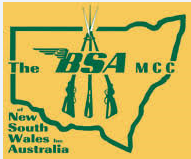 THE BSA MCC of N.S.W., IncMinutes of the ORDINARY GENERAL MEETING of 7th November, 2019.The Ordinary General Meeting was held in the conference room of the Prospect Hotel/Motel, Prospect, NSW.The meeting commenced at 8:30 pm and was chaired by Mr Peter W.Attendance : Present were the following members :Peter W., Joseph B., Victor T., Joe W., Trevor H., Rob M., Steve M., Gordon H., David L., Conrad B., Jim F.Apologies Received :John M., Craig G., Allan Mac., Shane P., David L., Phillip L., Dave H., Mark F., Paul M.Visitors Present : NilGeneral Business :New Members :  Bruce K in August, Gordon H in October, Daren M in November. Bruce S is awaiting confirmation of payment and is TBA.Welfare :  No reports for this week.Memberships :  There are 94 financial members as of November.Treasurer’s Report :  Total available funds, as of this month, were $7,895.00 in bank with no outstanding bills.Correspondence :Mail (in and out) :RMS Logbook Trial now made permanent as at 1st October, 2019.Email :  ( All emails issued by the A/Secretary to the member distribution list). Magazines Received : (Note – hard copy only – refer mail out lists for All magazines)Regalia :  No report avail.Ride Reports :Next ride is on the 10th Nov to Bundeena. Meet at the Caltex servo at Heathcote at 9 am. Ride to Colo Heights/Colo Riverside was reported with Andrew, Vic, Allan and John riding. Overall good ride.Proposed ride to Mudgee and Denham now scheduled November 15th thru 18th being a three (3) day weekend is now booked. Two nights in Gulgong and then the Royal Hotel in Singleton. Contact Vic T for any info.A quick rundown was given on the SA National Rally that happened on the 25th thru 27th Oct. Nice location at Hahndorf and accommodation was OK for most, except those that had the kids upper bunks! Rides and location were very good and a nice stop at the National Motor Museum at Birdwood was very interesting. Overall great weather and riding.A quick (and early) note……the 2023 International Rally is to be held in South Australia. Start your planning and saving!2022 National Rally :The BSA Club of NSW scheduled to hold this Oct/Nov 2022.Rally to be held on the mid to north areas of NSW.Previously reviewed Walcha but have decided to also look at Gloucester as a possible location. Ride, or whatever, to Gloucester now planned for the Friday 6th December thru Sunday 8th December. Planned stay is at the Gloucester Caravan Park with more details to follow asap.General Business and Matters Arising from Correspondence :Note : The Steve M Bantam build day on the 11th August went very well and the next build day when parts etc avail is scheduled for January 2020. More details to follow when this event is worked out in more detail.The BSA/NOC open day at Stanwell Beach Park was very good. Lotsa Nortons, but few BSA’s. The next combined day is around April up around Kulnura and will advise more details when available.Proposed rides to the Rail Museum at Valley Heights. Open on the 2nd and 4th Sunday every month. Nice easy ride and a good day to stretch the bikes.Conrad B advised that Brian M’s 1958 Road (Super?) Rocket has been finished to honour Brian and is for sale to a Club member at $15,000.00.A proposal from Trevor H for the ‘Moffat Awards’ being a ‘series of trophys for members that ride to rallys. We believe this to be an appropriate award to honour Brian M. Nominated points would be awarded for attending, riding to ALL the rallys that Club members attend, whether international or domestic and not just BSA rallys. A full breakdown of points is available from Trevor H.  The BSA/NOC Xmas Party at the Leichardt Rowing Club was a great day. We even had live music supplied by JIM F and it was fantastic. A very big thank you to Jim for all the effort he put in, it was most welcome! PLEASE NOTE : When you go for a ride on your classic, beautiful and reliable BSA motorcycle, or ANY vehicle on classic plates, please remember to carry your Certificate of Approved Operations (pink form) issued by the Dept of Transport (prev Main Roads, RMS…whatever). If you are unable to produce this certificate when requested by the Police, you will not be able to continue to ride said vehicle until the certificate is supplied. Could be a long walk or train trip home and back!There being no further General Business, the General Meeting closed at 9:30 pm.BSA Burble (Vic) Oct 2019The Rocket (BSA Qld)CMCC Classic Clatter Nov 2019Star (UK)Macquarie Towns Oct 2019VHMCC Vintage Crankpin Sep/Oct 2019Newcastle Classic Bikes Oct 2019